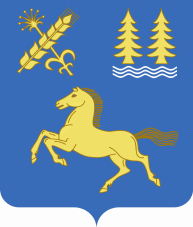            КАРАР                                                                           ПОСТАНОВЛЕНИЕ12 декабрь 2022 йыл                                   № 71                        12 декабря  2022гОб утверждении формы проверочного листа (списка контрольных вопросов), применяемого при осуществлении муниципального лесного контроля в границах сельского поселения Вознесенский сельсовет муниципального района Дуванский район Республики Башкортостан В  соответствии  с частью 3 статьи 21, статьей 53 Федерального закона от 31.07.2020 № 248-ФЗ «О государственном контроле (надзоре) и муниципальном контроле в Российской  Федерации»,  постановлением Правительства Российской Федерации от  27.10.2021 № 1844 «Об  утверждении  требований  к  разработке, содержанию,  общественному  обсуждению  проектов  форм  проверочных  листов, утверждению,  применению,  актуализации  форм  проверочных  листов,  а  также случаев  обязательного  применения  проверочных  листов», Федеральным  законом от 06.10.2003  №  131-ФЗ   «Об  общих  принципах  организации  местного  самоуправления  в Российской Федерации»,  Уставом  сельского  поселения  Вознесенский сельсовет муниципального   района   Дуванский   район   Республики   Башкортостан,  п о с т а н о в л я ю:Утвердить форму проверочного листа (списка контрольных вопросов, ответы на которые свидетельствуют о соблюдении или несоблюдении контролируемым лицом обязательных требований), применяемого при осуществлении муниципального лесного контроля в границах сельского поселения Вознесенский сельсовет муниципального района Дуванский район Республики Башкортостан, согласно приложению.2. Опубликовать данное постановление на официальном сайте сельского поселения Вознесенский сельсовет муниципального района Дуванский район Республики Башкортостан: http://вознесенка.рф.4. Настоящее постановление вступает в силу после его подписания. 5. Контроль за исполнением настоящего постановления оставляю за собой.Глава сельского поселения			                                            А.Е. СкороходоваПриложение УТВЕРЖДЕНО постановлением главы Администрации сельского поселения Вознесенский сельсовет муниципального района Дуванский район Республики Башкортостанот 12 декабря 2022 года№ 71ФОРМАпроверочного листа, (списка контрольных вопросов), применяемого при осуществлении муниципального лесного контроля в границах сельского поселения Вознесенский сельсовет муниципального района Дуванский район Республики Башкортостан 1. Наименование органа муниципального контроля____________________________2. Вид муниципального контроля___________________________________________3. Реквизиты нормативно правового акта об утверждении формы проверочного листа: __________________________________________________________________4. Реквизиты правового акта органа муниципального контроля о проведении проверки________________________________________________________________5. Должность фамилия и инициалы должностного лица органа муниципального контроля, проводящего плановую проверку и заполняющего проверочный лист____________________________________________________________________6. Фамилия, имя, отчество (при наличии) гражданина или индивидуального предпринимателя, его идентификационный номер налогоплательщика и (или) основной государственный регистрационный номер индивидуального предпринимателя, адрес регистрации гражданина или индивидуального предпринимателя, наименование юридического лица, его идентификационный номер налогоплательщика и (или) основной государственный регистрационный номер, адрес юридического лица (его филиалов, представительств, обособленных структурных подразделений), являющихся контролируемыми лицами: ___________7. Учетный номер проверки и дата присвоения учетного номера проверки в едином реестре проверок_________________________________________________________8. Вид (виды) деятельности юридического лица, индивидуального предпринимателя________________________________________________________9. Место (места) проведения контрольного мероприятия с заполнением проверочного листа: _____________________________________________________10. Иные необходимые данные, установленные порядком организации и проведения вида муниципального контроля, административным регламентом осуществления вида муниципального контроля_______________________________Перечень вопросов, отражающих содержание обязательных требований и (или), требований, установленных муниципальными правовыми актами, ответы на которые однозначно свидетельствуют о соблюдении или несоблюдении контролируемым лицом обязательных требований и (или) требований, установленных муниципальными правовыми актами, составляющих предмет проверки (далее – перечень вопросов):_________________________________________________________________(фамилия, имя, отчество (при наличии), должность (подпись) уполномоченного представителя организации или гражданина)______________                       (дата)_________________________________________________________________(фамилия, имя, отчество (при наличии), должность (подпись) лица, проводящего контрольное мероприятие и заполняющего проверочный лист)______________                       (дата)QR-код№ п/пСписок контрольных вопросов, отражающих содержание обязательных требований, ответы на которые свидетельствует о соблюдении или несоблюдении контролируемым лицом обязательных требованийРеквизиты нормативных правовых актов с указанием их структурных единиц, которыми установлены обязательные требованияОтветы на контрольные вопросыОтветы на контрольные вопросыОтветы на контрольные вопросыПримечание (подлежит обязательному заполнению в случае заполнения графы «неприменимо»)№ п/пСписок контрольных вопросов, отражающих содержание обязательных требований, ответы на которые свидетельствует о соблюдении или несоблюдении контролируемым лицом обязательных требованийРеквизиты нормативных правовых актов с указанием их структурных единиц, которыми установлены обязательные требованияданетнеприменимоПримечание (подлежит обязательному заполнению в случае заполнения графы «неприменимо»)1.Соответствует ли площадь используемого контролируемым лицом лесного участка, находящегося в муниципальной собственности сельского поселения Вознесенский сельсовет муниципального района Дуванский район Республики Башкортостан (далее – лесной участок), площади лесного участка, сведения о которой содержатся в государственном лесном реестре?Статья 7.9 Кодекса Российской Федерации об административных правонарушениях (далее – КоАП РФ)2.Использует ли контролируемое лицо лесной участок не по его целевому назначению, в том числе:Часть 2 статьи 24 Лесного кодекса Российской Федерации (далее – ЛК РФ)2.1- для раскорчевки, переработки лесных ресурсов, устройства складов, возведения построек (строительства), распашки и других целей без специального разрешения на использование лесного участка?Статья 7.9 КоАП РФ2.2- для сенокошения и выпаса сельскохозяйственных животных на лесных участках, в местах, где это запрещено?Часть 1 статьи 8.26 КоАП РФ2.3- для самовольной заготовки и сбора, а также уничтожения мха, лесной подстилки и других недревесных лесных ресурсов на лесных участках?Часть 2 статьи 8.26 КоАП РФ2.4- для размещения ульев и пасек, а также для заготовки пригодных для употребления в пищу лесных ресурсов (пищевых лесных ресурсов) и сбора лекарственных растений на лесных участках, где это запрещено?Часть 3 статьи 8.26 КоАП РФ3.Осуществляется ли контролируемым лицом незаконная вырубка лесных насаждений?Статья 260 Уголовного кодекса Российской Федерации (далее – УК РФ), часть 2 статьи 8.25, статья 8.28 КоАП РФ, часть 6 статьи 17 и пункт 2 части 2 статьи 27 ЛК РФ4.Осуществлялись ли контролируемым лицом нарушения правил пожарной безопасности на используемых лесных участках?Статья 8.32 КоАП РФ, часть 8 статьи 51 ЛК РФ5.Осуществлялось ли контролируемым лицом уничтожение или повреждение лесных и (или) иных насаждений на лесном участке в результате неосторожного обращения с огнем или иными источниками повышенной опасности, а также путем поджога?Статья 261 УК РФ, часть 8 статьи 51 ЛК РФ 6.Очищается ли используемый контролируемым лицом лесной участок от мусора и иных отходов производства и (или) потребления?Часть 2 статьи 8.31 КоАП РФ, статья 50.7 ЛК РФ7.Представляются ли контролируемым лицом отчеты об использовании лесов:- ежемесячно, не позднее десятого числа месяца, следующего за отчетным (при осуществлении рубок лесных насаждений в ходе использования лесов);- ежегодно, не позднее 10 января года, следующего за отчетным (в случаях, если при использовании лесов не осуществлялись рубки лесных насаждений)?Части 1, 4 статьи 49 ЛК РФпункт 2 Порядка представления отчета об использовании лесов, утвержденного приказом Министерства природных ресурсов и экологии Российской Федерации от 21.08.2017 № 4518.Соблюдаются ли контролируемым лицом требования о недопустимости препятствования доступу граждан на лесные участки, а также осуществлению заготовки и сбора находящихся на них пищевых и недревесных лесных ресурсов, за исключением случаев запрещения или ограничения пребывания граждан в лесах в целях обеспечения:- охраны особо охраняемой природной территории;- пожарной безопасности и санитарной безопасности в лесах;- безопасности граждан при выполнении работ?Часть 8 статьи 11 ЛК РФ9. Соблюдает ли контролируемое лицо правила заготовки древесины, в том числе:Статья 8.25 КоАП РФ, пункты 3 – 16 Правил заготовки древесины и особенностей заготовки древесины в лесничествах, указанных в статье 23 Лесного кодекса Российской Федерации, утвержденных Приказом Минприроды России от 01.12.2020 № 993 (далее – Правила, утвержденные Приказом № 993)9.1- осуществляет ли контролируемое лицо заготовку древесины на основании договора аренды лесного участка, договора купли-продажи лесных насаждений?Пункт 3 Правил, утвержденных Приказом № 9939.2- соблюдает ли контролируемое лицо установленные нормативы (объем) заготовки древесины?Пункт 9 Правил, утвержденных Приказом № 9939.3- соблюдает ли контролируемое лицо срок заготовки и вывоза древесины?Пункт 11 Правил, утвержденных Приказом № 9939.4- сохраняет ли контролируемое лицо при заготовке древесины деревья и кустарники, заготовка древесины которых не допускается, а также деревья, кустарники и лианы, занесенные в Красную книгу Российской Федерации, в Красные книги субъектов Российской Федерации?Пункты 13, 14 Правил, утвержденных Приказом № 993, Перечень видов (пород) деревьев и кустарников, заготовка древесины которых не допускается, утвержденный Приказом Рослесхоза от 05.12.2011 № 51310.Внесены ли контролируемым лицом сведения о характеристиках древесины в государственный лесной реестр?Часть 5 статьи 50.1 ЛК РФ11.Составлена ли контролируемым лицом, осуществляющим заготовку древесины, технологическая карта лесосечных работ?Часть 2 статьи 16.1 ЛК РФ,подпункт «и» пункта 12 Правил, утвержденных Приказом № 993